华东师范大学国际学生校外实习申请表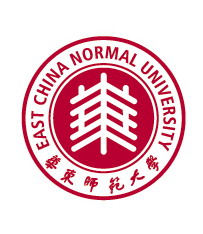 APPLICATION FORM FOR INTERNSHIP OF ECNU INTERNATIONAL STUDENTS请携带此表、护照首页和签证页复印件及有明确实习内容的教学计划到国际教育中心/Please take this form, copy of your passport(first page and visa page) and the teaching plan related to your internship to GEC.填表人签名/Signature：                              年      月     日中文姓名Name in Chinese国籍Nationality英文姓名Name in English性别Sex学号Student ID.专业Field of Study学生类别Student Category居留许可号码Residence Permit No.居留许可号码Residence Permit No.护照号码Passport No.居留许可有效期Residence Permit Expires on居留许可有效期Residence Permit Expires on实习单位名称Name of Company学生联系电话Student’s Tel. No.实习单位地址Add. of Company实习期间Internship Period         年    月    日   至           年     月     日         Y.    M.    D.   to           Y.     M.     D.         年    月    日   至           年     月     日         Y.    M.    D.   to           Y.     M.     D.         年    月    日   至           年     月     日         Y.    M.    D.   to           Y.     M.     D.         年    月    日   至           年     月     日         Y.    M.    D.   to           Y.     M.     D.         年    月    日   至           年     月     日         Y.    M.    D.   to           Y.     M.     D.院系意见Decision from the School（请说明学生上一学期成绩及出勤情况，实习需符合教学计划要求）签字（盖章）（请说明学生上一学期成绩及出勤情况，实习需符合教学计划要求）签字（盖章）（请说明学生上一学期成绩及出勤情况，实习需符合教学计划要求）签字（盖章）（请说明学生上一学期成绩及出勤情况，实习需符合教学计划要求）签字（盖章）（请说明学生上一学期成绩及出勤情况，实习需符合教学计划要求）签字（盖章）国际教育中心意见Decision from the Global Education Center                           经办人：                           经办人：                           经办人：                           经办人：                           经办人：